建安区教育公众微信号二维码，请扫码关注：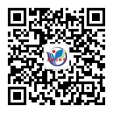 